2 Week Independent Learning plan Week 11 and 12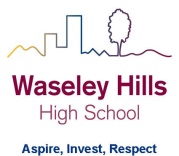 Monday 22nd June to Friday 3rd JulySubject: Psychology			Year:	9			Topic/theme: Core Studies Future Preparation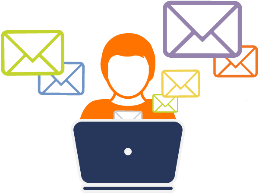 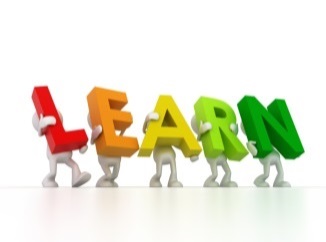 Three stages to online learning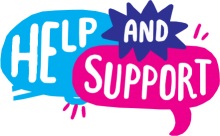 We are here to help you within school opening hours:Learning tasks for this fortnight: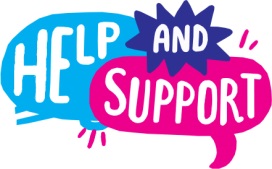 Need help?HomeAccess+ https://facility.waseley.networcs.net/HAP/login.aspx?ReturnUrl=%2fhap (use your normal school username and password).Pupil and parent help page:  https://www.waseleyhills.worcs.sch.uk/coronavirus-independent-learning/help-for-parents-and-pupils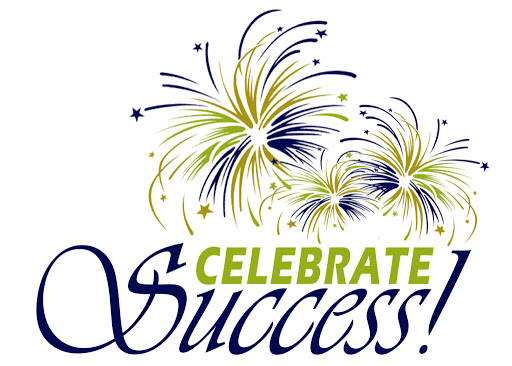 Fancy showing your best work off?You can email a photo of you doing something great, or an example of your best piece of work to your Head of Year for our celebrations assemblies when we return.  Yr 7 please email Mrs Williams at jewilliams@waseleyhills.worcs.sch.uk Yr 8 please email Mrs Bridgeman at jbridgeman@waseleyhills.worcs.sch.ukYr 9 please email Mrs Bradley at kjbradley@waseleyhills.worcs.sch.ukYr 10 please email Mr Jones at djones@waseleyhills.worcs.sch.ukPlease keep your work organised in subjects as we are excited to see what you have achieved and reward you for it when we return.Stage One – Reading TaskStage Two – Completing TasksStage Three – Assessing your learning and feedbackRead the lessons in the table below.  Think about what you need to learn from the task. It may help to look at the other lessons too as this will show you where your learning is heading.  Find the resources you need.  In some instances you may need to log into HomeAccess+ and find the file on the coursework drive (S).  Login with your normal school username and password.  Use the resource as described to complete the suggested task.  Reflect on the teacher’s question.Click here for HomeAccess+ driveClick here for help with accessing HomeAccess+At the end of the two weeks you will be set a task by your teacher on Show My Homework.  This is submitted in SMHWK.   This task will assess your learning and allow us to give you feedback.These assessment tasks are optional but submitting them is very helpful for you and your teacher to understand what you have learnt.Email your teacherJoin your teacher for a support chat sessionRing school receptionYou can now email your teacher using your Office 365 email address. You can also email Mr Baker or the Subject Leader using the contact info above (top right). You will also receive an invite during the two week period to join an online support chat with your teacher.Call 0121 4535211 within school hours. They will email your teacher and ask them to contact you.Lesson Aim:What you need to take from this lesson Resource(s) to use:Hyperlinks to videos etcHomeAccess+ file locationSuggested task:1In this lesson you will learn about the NatCen core study into the London Riotshttps://www.youtube.com/watch?v=gYvc0B9QY-chttps://www.youtube.com/watch?v=1Ewero11Uz4https://www.youtube.com/watch?v=vXy98M3Kf0kDescription of what you need to do (step by step):Research the 2011 London Riots find out the following information: What event triggered the riots? How long did they last? Which areas of the UK were affected? Why did people get involved in the riots? Watch the three video links to the leftCreate a front page newspaper article to explain the 2011 London Riots, make it as eye-catching as you can.EXTENSION: Riots have been breaking out again after the killing of George Floyd by police in the USA. What similarities/differences do you seen between these two events? Do you think attitudes and values have changed in the last 10 years? What impact do you think riots have on moving the issue forward?A question your teacher would have asked you at the end of this lesson is:Why did the London 2011 riots begin?2In this lesson you will learn about Clive Wearing and his contribution to understanding how memory works.https://www.youtube.com/watch?v=ipD_G7U2FcMhttps://www.youtube.com/watch?v=k_P7Y0-wgos Description of what you need to do (step by step):Watch either (or both) of the documentaries to the left. Create a profile of Clive Wearing. Give some details of his life, what happened to him, what effect did this have on his memory, what kind of things can he remember, what kind of things has he forgot.A question your teacher would have asked you at the end of this lesson is:Despite losing a lot of his memory, what was Clive Wearing still able to do?3In this lesson you will learn about Sigmund Freud’s interpretation of ‘The Wolfmans’ Dream. https://www.freud.org.uk/learn/discover-psychoanalysis/the-wolf-mans-dream/Description of what you need to do (step by step):Click the link on the left and begin to read about The Wolfman. At the end of the page you will see the subheading ‘ In this resource’, click ‘Meet the patient’. Using these two pages of information create a timeline of Sergei Pankejeff’s Life 1886 – 1979.Continue to click on to the next chapter once you have read each page. Using the pages ‘The analysis begins’ and ‘The dream of the wolves’ try to present the information in a different form. You could draw a visual representation of the dream, you could make a 3D model of the dream, you could bake a cake to represent the dream, you could create a dance/song/poem/rap about the dream.A question your teacher would have asked you at the end of this lesson is:What was The Wolfman’s dream?4In this lesson you will learn about the relationship between Facebook and depressionhttps://www.youtube.com/watch?v=Rkkxc3RpFM8Description of what you need to do (step by step):Watch the video to the left and answer these questions: What were they measuring? How did they measure it? What did they find? What does this mean when applying this to the real-world?Create an advice leaflet to younger students at Waseley advising them about the mental health dangers of social media. Could you provide some examples of positive/negative use of social media? Perhaps you could quote this research conducted by psychologists? Could you give them some top tips about how to avoid ‘Facebook Envy’.A question your teacher would have asked you at the end of this lesson is:Why might Facebook lead to depression?5In this lesson you will learn about the concept of conservationhttps://www.kars4kids.org/blog/conservation-tasks-what-piaget-taught-me-about-children/Description of what you need to do (step by step):Click the link to the left. Read the article and watch the videos within the article. Write down a definition of conservation. You are going to create your own test of conservation. You can choose ANY of the methods from the first video. Find a couple of willing participants (you will need children) you could ask siblings/friends/cousins etc (make sure you maintain social distancing – it may be best to do this through technology e.g. zoom or facetime).Make sure you get PARENTAL consent from the parents of the child. You will need two groups (you may only be able to find one child from each age group – that is fine). Group 1: 2-5 year olds, Group 2: 7+years old. Watch the first video carefully to understand the procedure you need to follow.Record your data carefully you will need to tally how many of the children in group one were able to conserve and how many children in group 2 were able to conserve. What did you find? Explain your findings. A question your teacher would have asked you at the end of this lesson is:What is meant by the ability to conserve?How will we assess you learning?Years 7 and 8: Pupils will be set an interactive quiz using this information on Show My Homework or asked to submit a piece of work such as a photograph of art work.Year 9 to 11: Pupils may be set an interactive quiz or a written task via Show My Homework.How will we assess you learning?Years 7 and 8: Pupils will be set an interactive quiz using this information on Show My Homework or asked to submit a piece of work such as a photograph of art work.Year 9 to 11: Pupils may be set an interactive quiz or a written task via Show My Homework.How will we assess you learning?Years 7 and 8: Pupils will be set an interactive quiz using this information on Show My Homework or asked to submit a piece of work such as a photograph of art work.Year 9 to 11: Pupils may be set an interactive quiz or a written task via Show My Homework.How will we assess you learning?Years 7 and 8: Pupils will be set an interactive quiz using this information on Show My Homework or asked to submit a piece of work such as a photograph of art work.Year 9 to 11: Pupils may be set an interactive quiz or a written task via Show My Homework.